Практические результаты моей  деятельности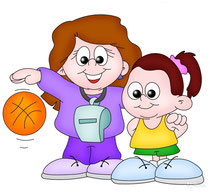 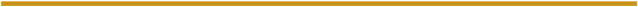 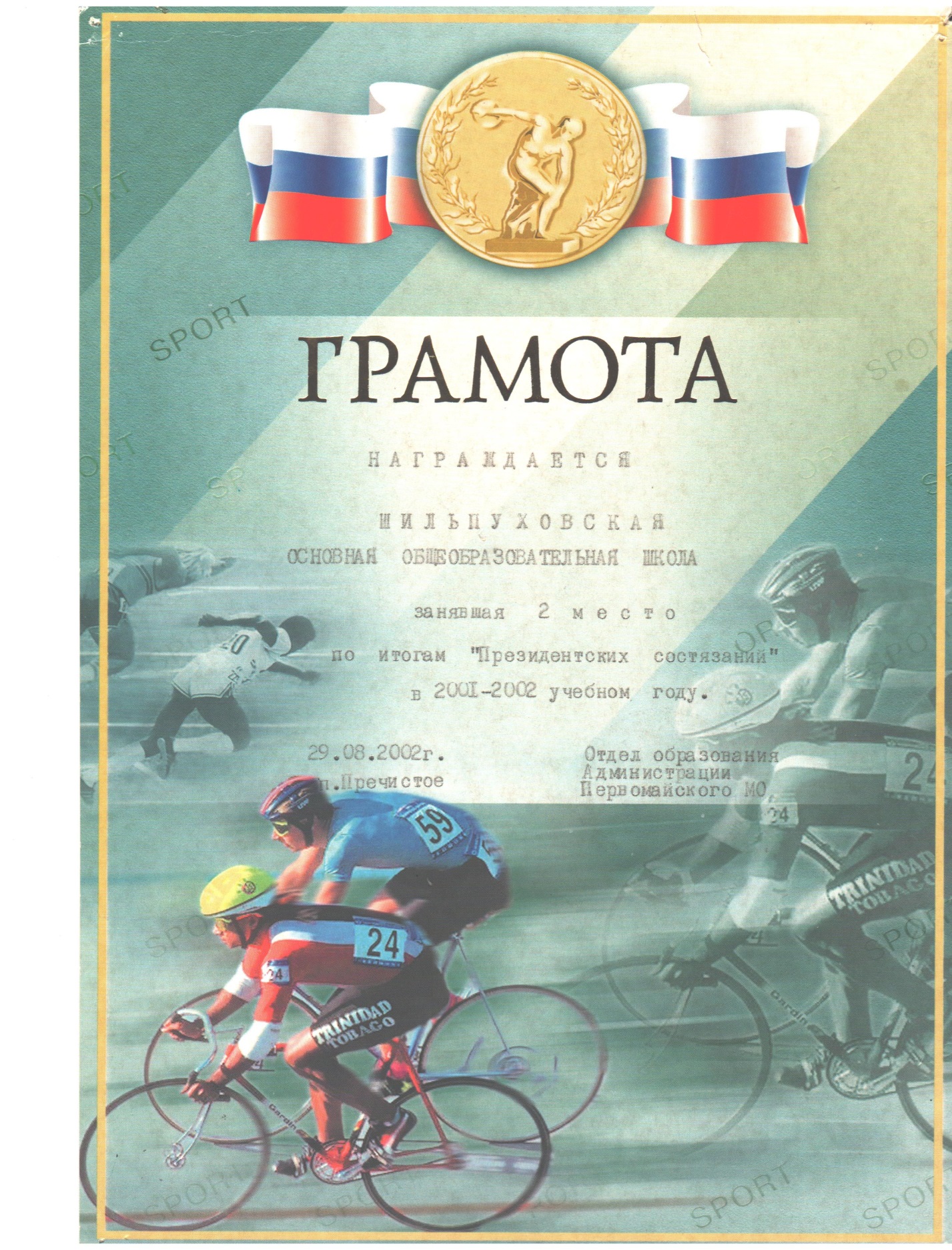 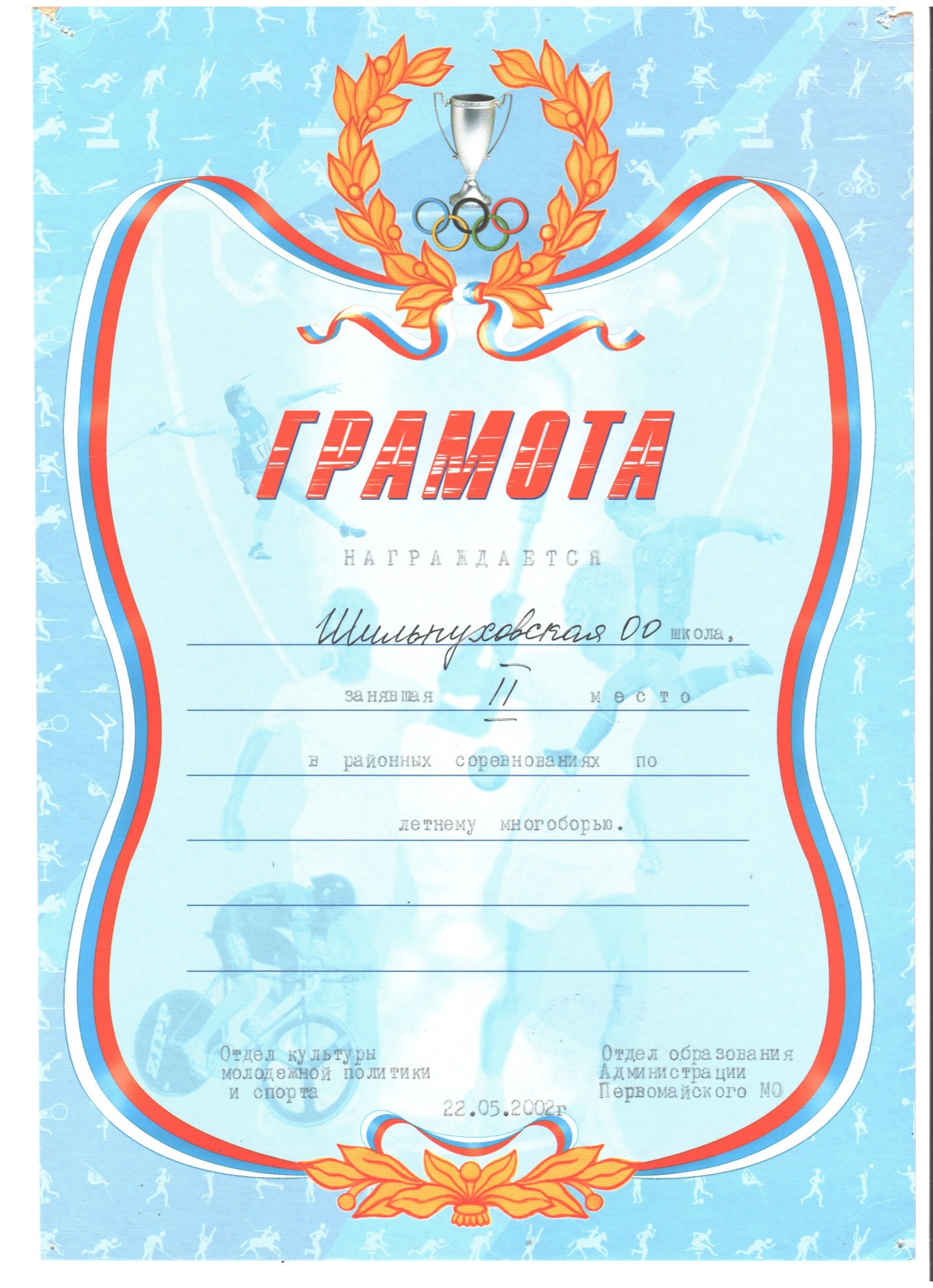 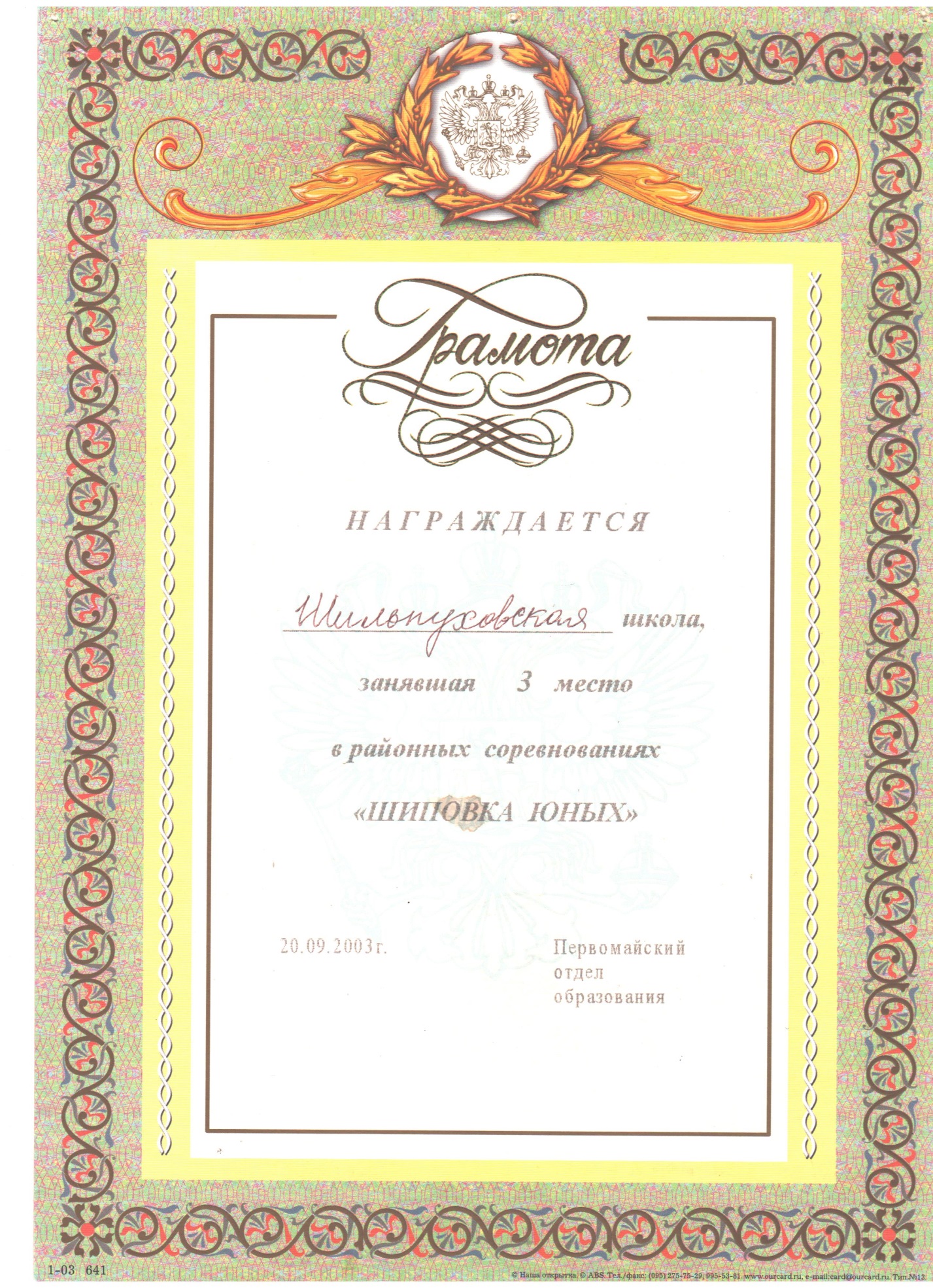 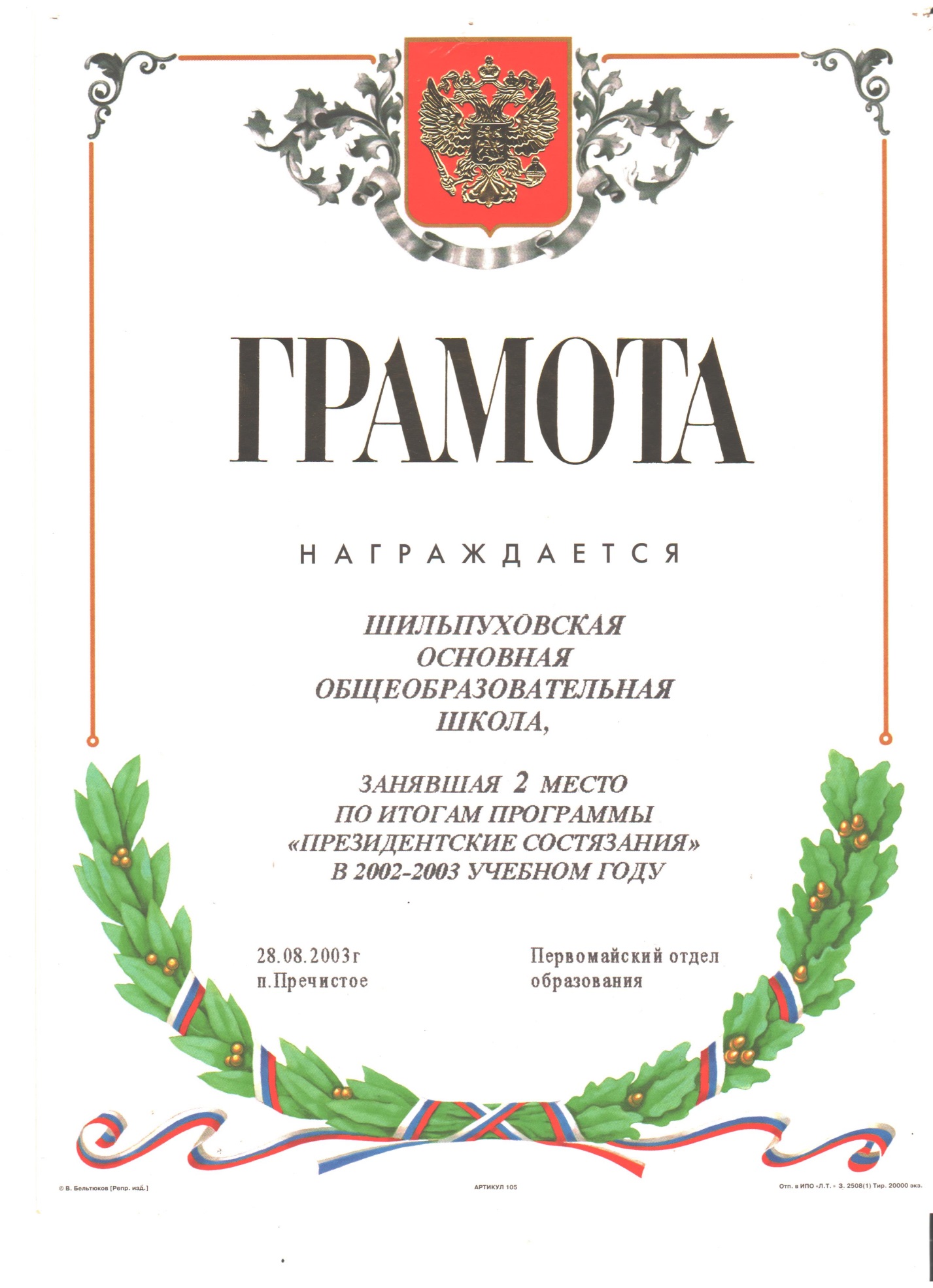 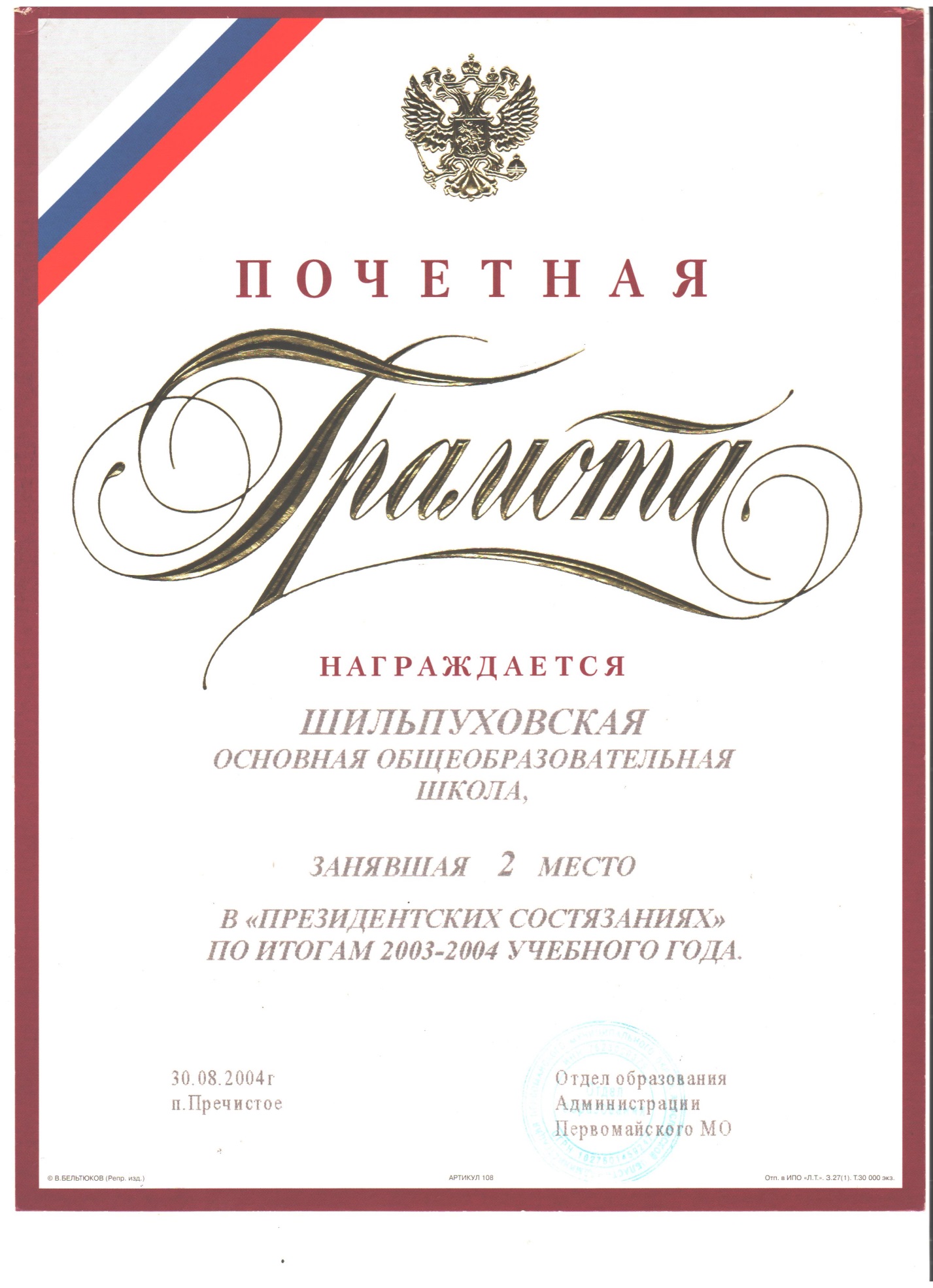 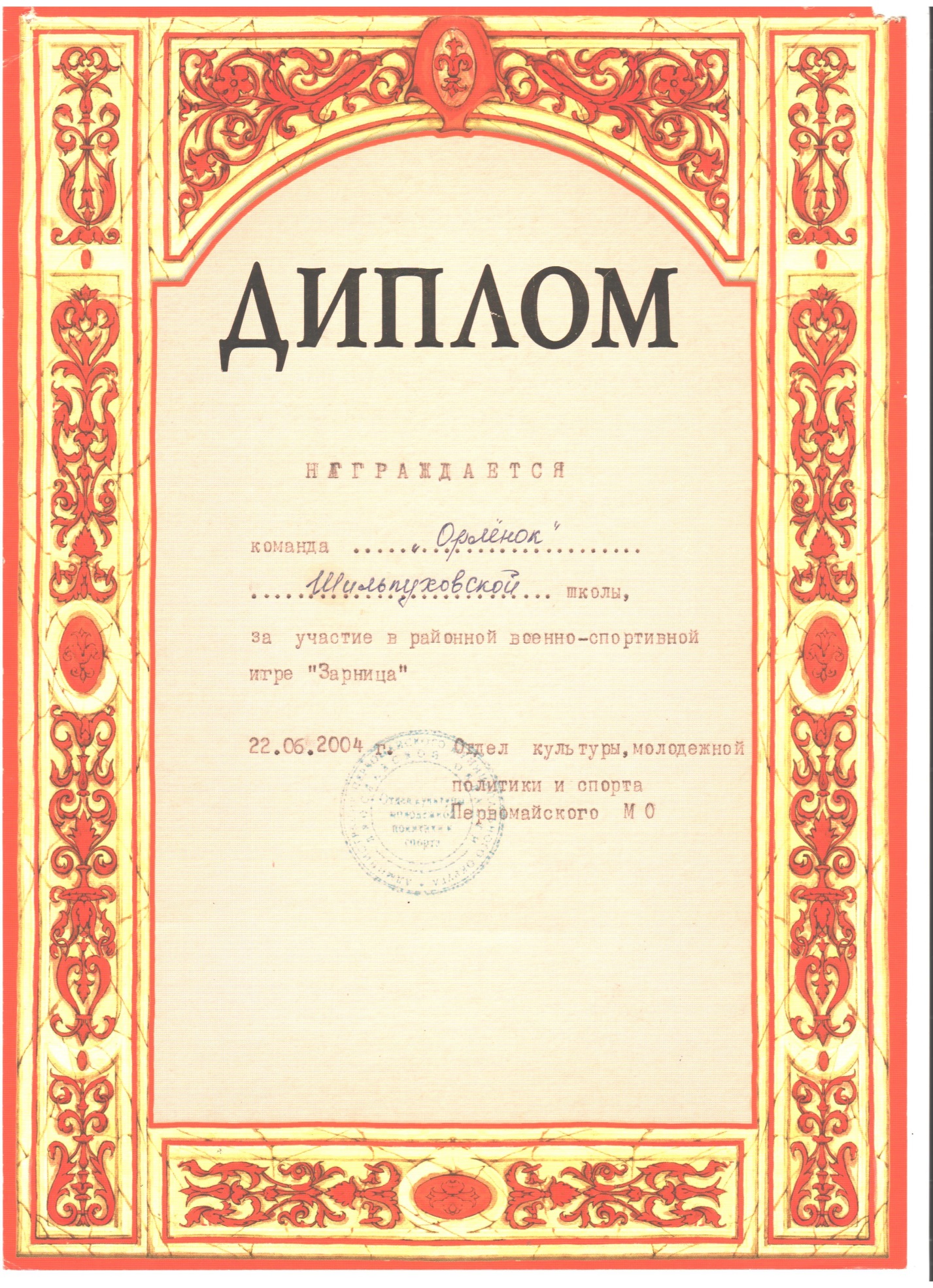 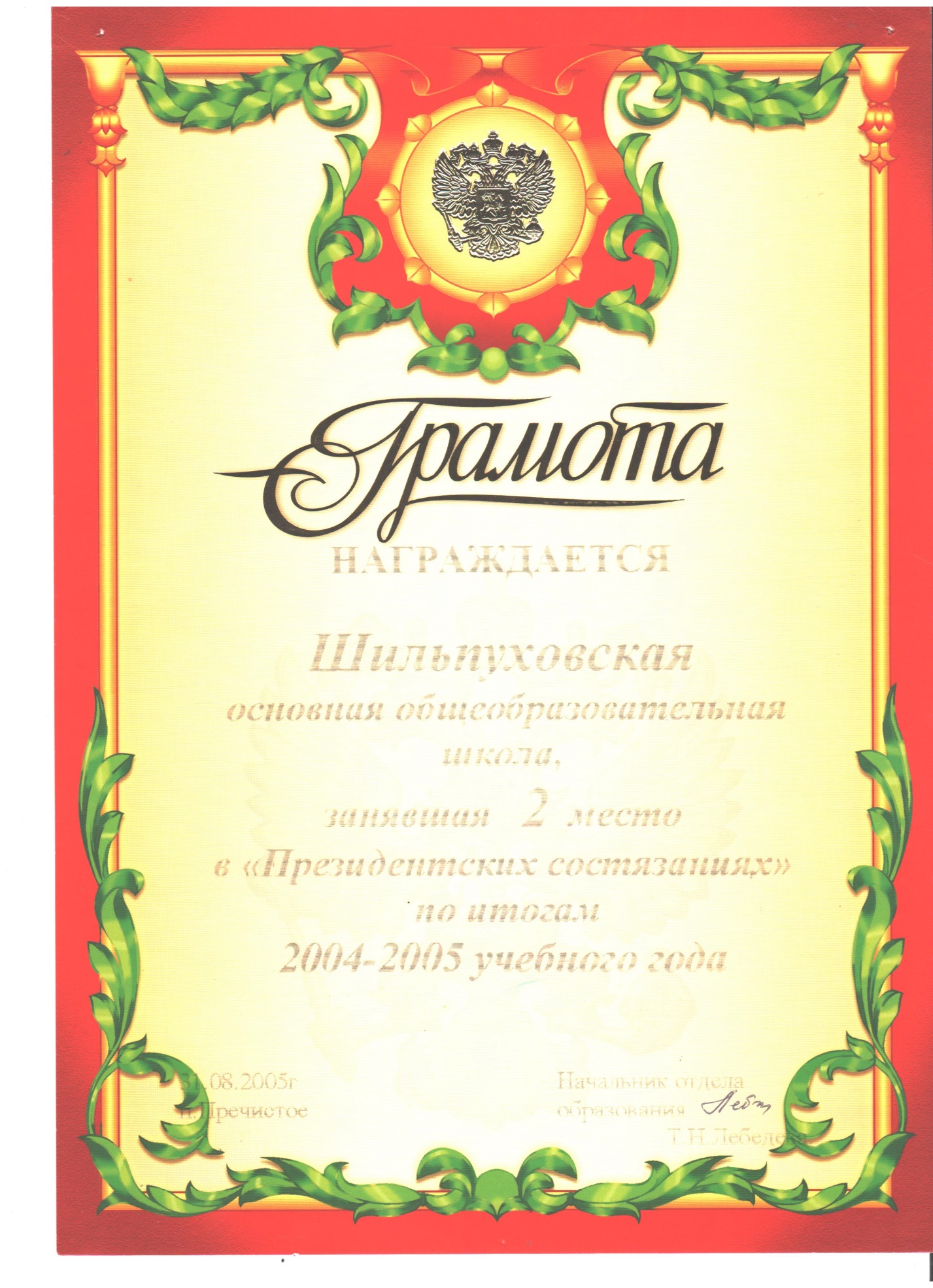 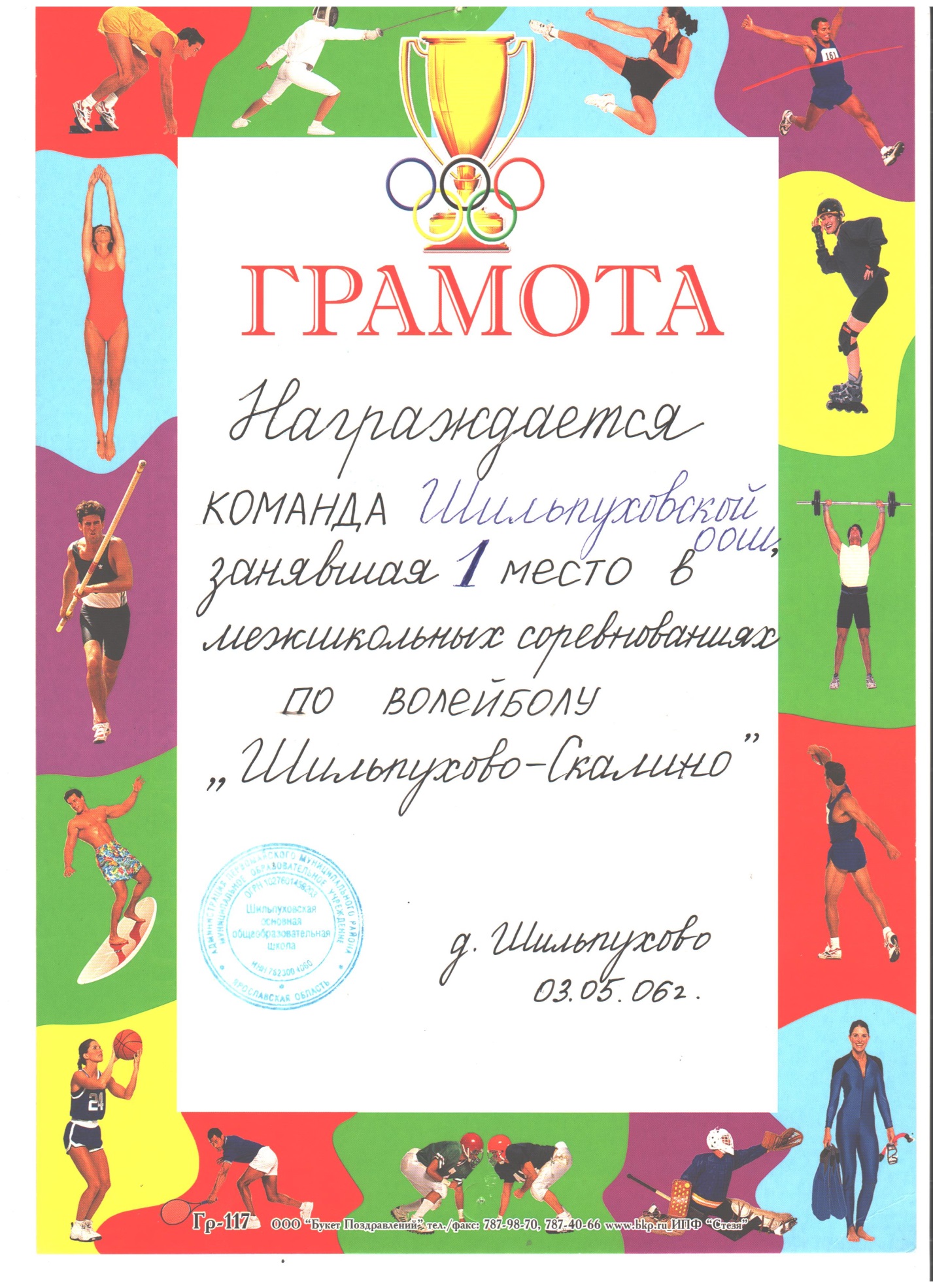 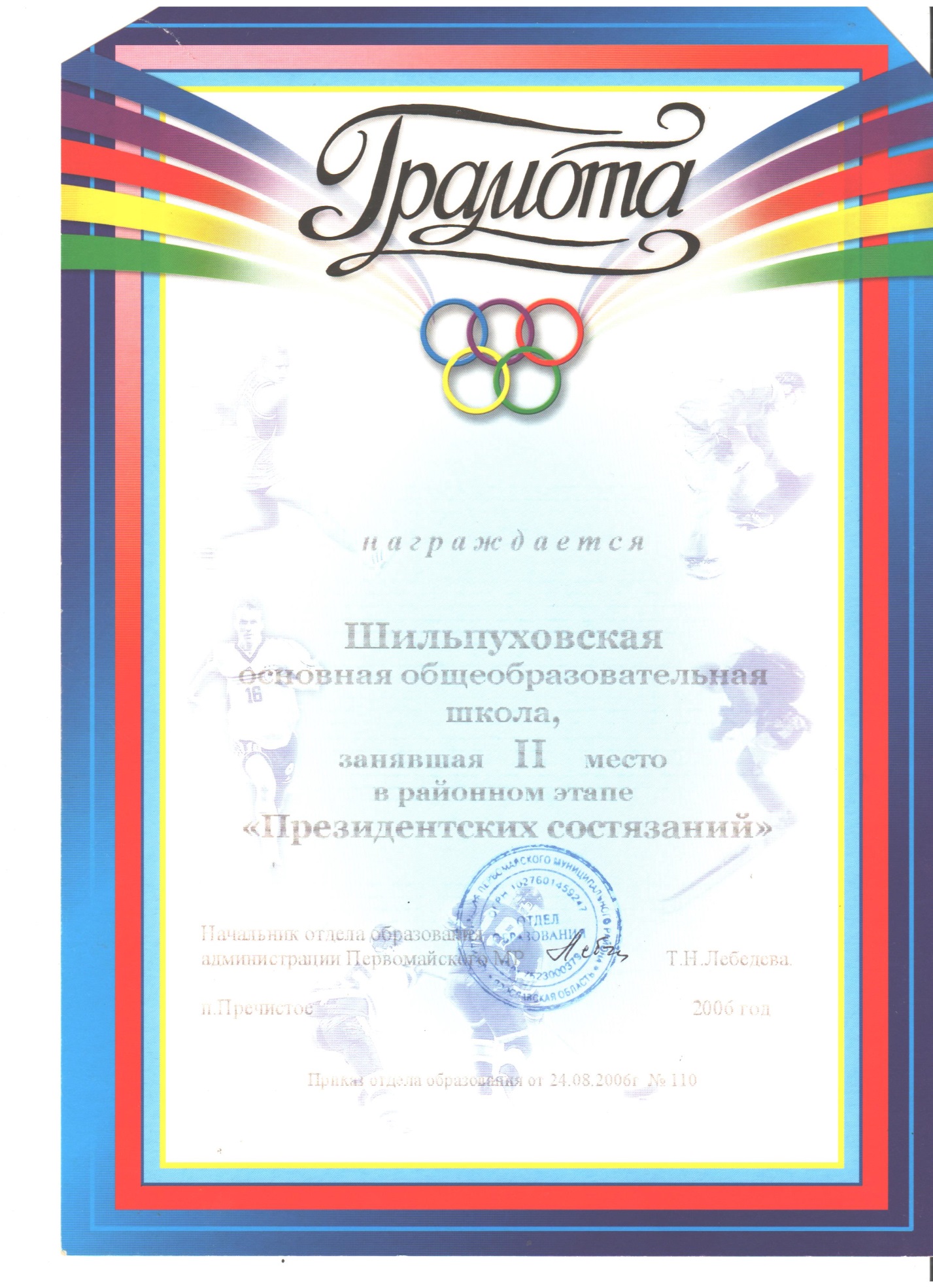 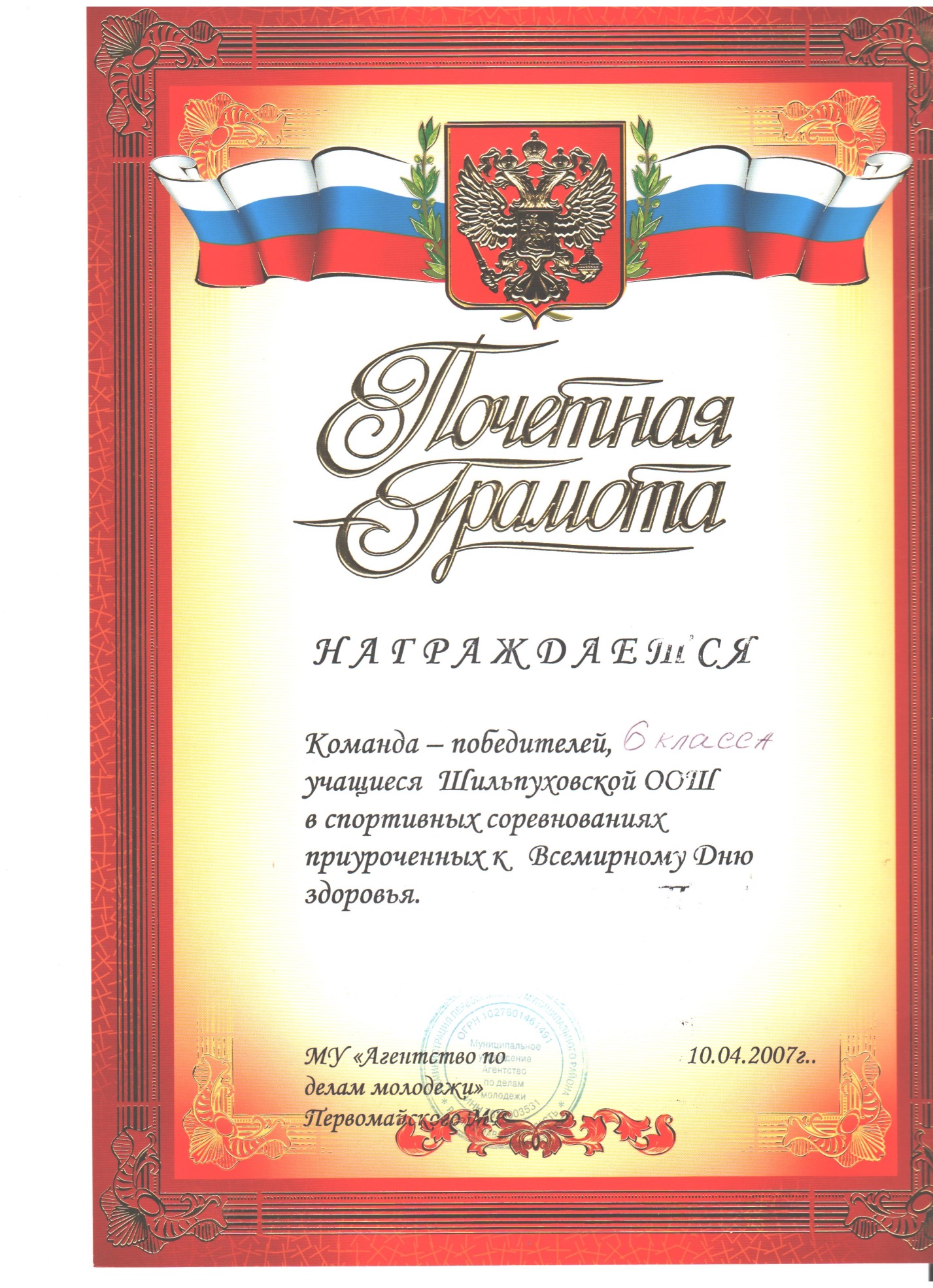 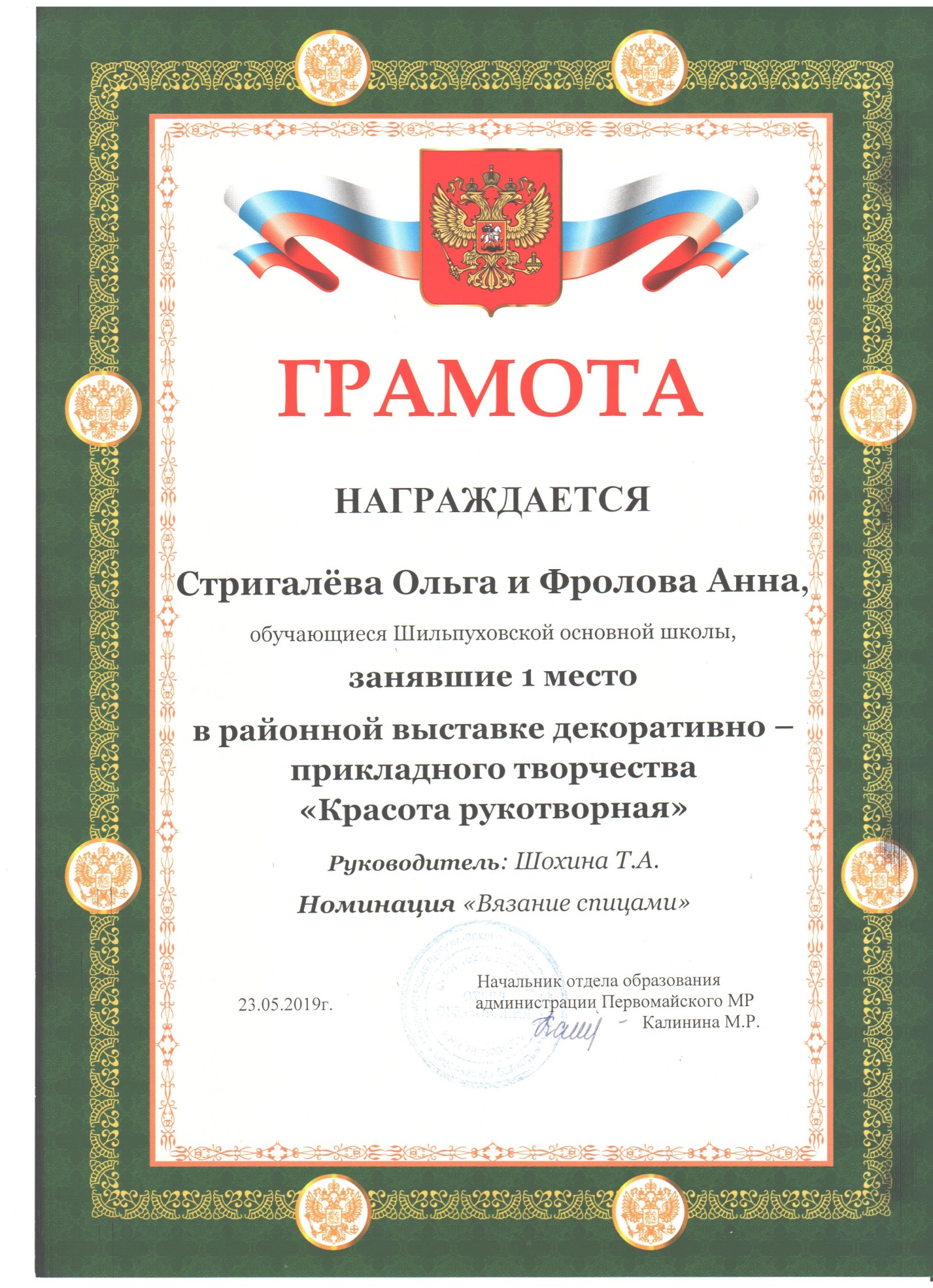 